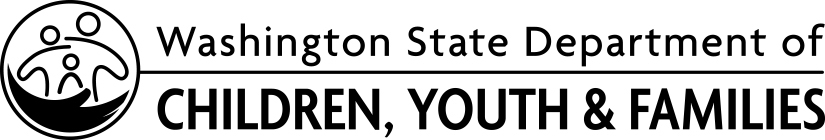 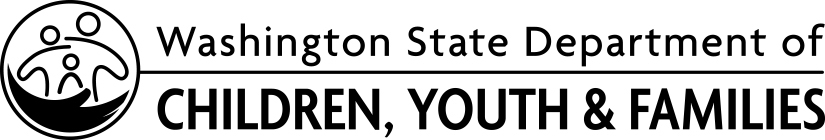 School-Age Program/Child CareFacility Feasibility ChecklistSchool-Age Program/Child CareFacility Feasibility ChecklistThis checklist may be used when considering a building’s feasibility of meeting licensing requirements for a school-age child care program. It includes general requirements related to the physical space, but does not include every requirement.  Please refer to the Foundational Quality Standards for School-Age Programs (Chapter 110-301 WAC) https://apps.leg.wa.gov/wac/default.aspx?cite=110-301 to review the licensing requirements in full detail.  To determine if the building meets local building and fire codes, contact your local building official.   To learn more about becoming a licensed child care provider, contact the Department of Children, Youth, and Families’ child care licensing office in your area.  A list of child care licensing offices and contact information can be found here: https://www.dcyf.wa.gov/find-an-office/el-offices * 	Pursuant to RCW 43.216.250(2)(b) and WAC 110-301-0001(4), the provisions of this chapter governing the physical facility, including buildings and other physical structures attached to buildings and premises, do not apply to licensed school-age programs that operate in facilities used by public or private schools.  The department regulates only health, safety, and quality standards that do not relate to the physical facility for programs operating in facilities used by public or private schools.	This checklist may be used when considering a building’s feasibility of meeting licensing requirements for a school-age child care program. It includes general requirements related to the physical space, but does not include every requirement.  Please refer to the Foundational Quality Standards for School-Age Programs (Chapter 110-301 WAC) https://apps.leg.wa.gov/wac/default.aspx?cite=110-301 to review the licensing requirements in full detail.  To determine if the building meets local building and fire codes, contact your local building official.   To learn more about becoming a licensed child care provider, contact the Department of Children, Youth, and Families’ child care licensing office in your area.  A list of child care licensing offices and contact information can be found here: https://www.dcyf.wa.gov/find-an-office/el-offices * 	Pursuant to RCW 43.216.250(2)(b) and WAC 110-301-0001(4), the provisions of this chapter governing the physical facility, including buildings and other physical structures attached to buildings and premises, do not apply to licensed school-age programs that operate in facilities used by public or private schools.  The department regulates only health, safety, and quality standards that do not relate to the physical facility for programs operating in facilities used by public or private schools.	This checklist may be used when considering a building’s feasibility of meeting licensing requirements for a school-age child care program. It includes general requirements related to the physical space, but does not include every requirement.  Please refer to the Foundational Quality Standards for School-Age Programs (Chapter 110-301 WAC) https://apps.leg.wa.gov/wac/default.aspx?cite=110-301 to review the licensing requirements in full detail.  To determine if the building meets local building and fire codes, contact your local building official.   To learn more about becoming a licensed child care provider, contact the Department of Children, Youth, and Families’ child care licensing office in your area.  A list of child care licensing offices and contact information can be found here: https://www.dcyf.wa.gov/find-an-office/el-offices * 	Pursuant to RCW 43.216.250(2)(b) and WAC 110-301-0001(4), the provisions of this chapter governing the physical facility, including buildings and other physical structures attached to buildings and premises, do not apply to licensed school-age programs that operate in facilities used by public or private schools.  The department regulates only health, safety, and quality standards that do not relate to the physical facility for programs operating in facilities used by public or private schools.	General indoor program space	Clean, sanitary and well-maintained - WAC 110-301-0240  	35 sq. feet per child - WAC 110-301-0354	*Temperature (68-82° F) - WAC 110-301-0165	Clearly defined licensed space for each group of children - WAC 110-301-0356	Exits - WAC 110-301-0166 (also refer to Office of State Fire Marshal’s child care center checklist)	Supervision - WAC 110-301-0345	OtherGeneral indoor program space	Clean, sanitary and well-maintained - WAC 110-301-0240  	35 sq. feet per child - WAC 110-301-0354	*Temperature (68-82° F) - WAC 110-301-0165	Clearly defined licensed space for each group of children - WAC 110-301-0356	Exits - WAC 110-301-0166 (also refer to Office of State Fire Marshal’s child care center checklist)	Supervision - WAC 110-301-0345	OtherOutdoor play area - WAC 110-301-0145	Route - safe and reachable method	*Fence/self-closing & self-latching gate	75 sq. feet per child/alternate plan	Shaded areas	*Two exits (one away from building)	Supervision - WAC 110-301-0345, -0350	Swimming pools/water hazards - WAC 110-301-0175	OtherSafe water sources - WAC 110-301-0165, -0235	Hot and cold running water 	*Water temperature - not hotter than 120° F	*Water from fixtures used for food prep, cooking, or drinking - tested for lead and copper	Private well - comply with WAC 173-60	Private well water - tested for E. coli bacteria and nitrates	Other Safe water sources - WAC 110-301-0165, -0235	Hot and cold running water 	*Water temperature - not hotter than 120° F	*Water from fixtures used for food prep, cooking, or drinking - tested for lead and copper	Private well - comply with WAC 173-60	Private well water - tested for E. coli bacteria and nitrates	Other Food preparation area - WAC 110-301-0198	*Walls, counter tops, floors, cabinet and shelves - moisture resistant, properly sealed	*Vented range hood, exhaust fan or operable window	*Refrigerator/freezer 	*Designated food preparation sink	*Separate hand washing sink 	Dishwashing method	OtherElectrical - WAC 110-301-0165	Electrical cords in good working condition - not torn or frayed	Extension cords – brief or temporary use only 	*Electrical outlet near sinks, tubs or toilets - GFCI outlet type & inaccessible to children	OtherElectrical - WAC 110-301-0165	Electrical cords in good working condition - not torn or frayed	Extension cords – brief or temporary use only 	*Electrical outlet near sinks, tubs or toilets - GFCI outlet type & inaccessible to children	OtherLighting - WAC 110-301-0165 	*Natural/artificial light to illuminate licensed space	*Light fixtures - shatter-resistant covers or light bulbs 	*Free standing lamps attached or secured	*No halogen lamps or bulbs	OtherFurnaces and heating devices - WAC 110-301-0170  	Inaccessible to children	 	No portable heaters or generators used inside program space during operating hours 	OtherFurnaces and heating devices - WAC 110-301-0170  	Inaccessible to children	 	No portable heaters or generators used inside program space during operating hours 	OtherWindows - WAC 110-301-0165	*3 1/2” opening/barrier if within reach of children	*Cords on window blind or window covering/no loops 	OtherDrinking fountains - WAC 110-301-0236	*If attached to handwashing sink must be disabled		*Not located in bathrooms		*Not a bubble type fountain (water must form an arch)	*Located above water impervious flooring	OtherDrinking fountains - WAC 110-301-0236	*If attached to handwashing sink must be disabled		*Not located in bathrooms		*Not a bubble type fountain (water must form an arch)	*Located above water impervious flooring	OtherStorage 	Individual child’s belongings - WAC 110-301-0140	Staff’s personal belongings - WAC 110-301-0120	Professional materials - WAC 110-301-0120	Food storage - WAC 110-301-0197	Hazardous & maintenance supplies - WAC 110-301-0260	OtherBathroom space - WAC 110-301-0220	*One toilet for every 30 children and staff  (1/3 of toilets may be replaced by a urinal)	*One working sink and faucet, located in or immediately outside the bathroom, for every 30 children and staff	*Mounted toilet paper and dispenser for each toilet 	*Ventilation -  operable window or exhaust fan	*Privacy for children who demonstrate the need for privacy while toileting	OtherBathroom space - WAC 110-301-0220	*One toilet for every 30 children and staff  (1/3 of toilets may be replaced by a urinal)	*One working sink and faucet, located in or immediately outside the bathroom, for every 30 children and staff	*Mounted toilet paper and dispenser for each toilet 	*Ventilation -  operable window or exhaust fan	*Privacy for children who demonstrate the need for privacy while toileting	Other